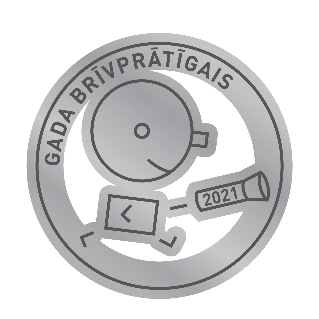 Brīvprātīgo godināšana
 “GADA BRĪVPRĀTĪGAIS 2021”NOLIKUMSI Vispārīgie jautājumiBrīvprātīgā darba veicēju un brīvprātīgā darba organizētāju godināšanas mērķis ir veicināt Latvijas iedzīvotāju interesi par brīvprātīgo darbu un sekmēt brīvprātīgā darba veicēju un brīvprātīgā darba organizētāju iesaistīšanos brīvprātīgā darba veikšanā un organizēšanā. Godināšana ir ikgadējs notikums gada nogalē.Godināšanu rīko Nodarbinātības valsts aģentūra (turpmāk – NVA), sadarbībā ar Labklājības ministriju, Izglītības un zinātnes ministriju, Sabiedrības integrācijas fondu, Jaunatnes starptautisko programmu aģentūru, Latvijas Jaunatnes padomi, Daugavpils pilsētas Izglītības pārvaldi, Jelgavas valstspilsētas pašvaldības administrācijas Sabiedrības integrācijas pārvaldi, Rīgas domes Izglītības, kultūras un sporta departamentu, Valmieras novada fondu (turpmāk – Organizatori). Brīvprātīgais darbs šī nolikuma izpratnē ir organizēts, uz labas gribas pamata veikts fiziskās personas fizisks vai intelektuāls bezatlīdzības darbs sabiedrības labā. Brīvprātīgais darbs ir visā pasaulē atzīts un populārs veids, kā iedzīvotāji pēc savas gribas, bez finansiālas ieinteresētības iesaistās sabiedriskajā dzīvē – uzlabo un pārveido savu un apkārtējo dzīves kvalitāti. Brīvprātīgo darbu var veikt dažādās dzīves jomās – sociālā aprūpe un veselības aizsardzība, vietējās kopienas problēmu risināšana, vides aizsardzība, dzīvnieku aprūpe, izglītība, sports, kultūra u. c. Brīvprātīgo darbs var būt dažu stundu, vienas vai vairāku dienu, nedēļu vai mēnešu aktivitāte. Darbu var veikt klātienē vai neklātienē, piemēram, arī kā e - brīvprātīgo darbu. Brīvprātīgais darbs var būt veikts gan Latvijā, gan ārpus Latvijas robežām.Paziņojums par godināšanas nosacījumiem tiek publicēts brīvprātīgā darba platformā www.brivpratigie.lv, kā arī citās Organizatoru mājaslapās.II DalībniekiBrīvprātīgā darba veicēji un brīvprātīgā darba organizētāji no visas Latvijas – godināšanai izvirzītie kandidāti, par kuriem aizpildīts pieteikums.Godināšanai var tikt izvirzīts ikviens:brīvprātīgā darba veicējs - persona no 13 gadu vecuma, neatkarīgi no dzimuma un citiem sociāliem, fiziskiem un ģeogrāfiskiem nosacījumiem; brīvprātīgā darba organizētājs - biedrības un nodibinājumi, tajā skaitā arodbiedrības un to apvienības, valsts un pašvaldību iestādes, politiskās partijas un to apvienības, sociālie uzņēmumi.III Pieteikšanās noteikumiPieteikumu var iesniegt jebkura fiziska vai juridiska persona, kā arī publiska persona.Brīvprātīgajam darbam jābūt veiktam vai organizētam laika posmā no 2020.gada 1.novembra līdz 2021.gada 15.decembrim.IV Pieteikumu iesniegšanas kārtībaPieteikums jāiesniedz līdz 2021.gada 15.decembrim (ieskaitot).Vienā anketā aizpildāms un iesūtāms pieteikums par vienu brīvprātīgā darba veicēju vai brīvprātīgā darba organizētāju. Maksimālais apjoms – divas A4 formāta lapas.Pieteikums iesniedzams: elektroniska dokumenta formā ar elektronisko parakstu parakstītu, nosūtot uz e-pasta adresi pasts@nva.gov.lv;papīra dokumenta formā ar roku parakstītu, nosūtot pa pastu uz adresi K. Valdemāra iela 38 k-1, Rīga, LV-1010. Organizatoriem ir tiesības izmantot pieteikumā iekļauto tekstu un sniegto informāciju pieteikumu vērtēšanas procesā.V Pieteikumu vērtēšanaPieteikumus vērtē NVA izveidota žūrija (turpmāk – Žūrija), ne mazāk kā piecu locekļu sastāvā. Pieteikumu vērtēšana norit divās kārtās. Pieteikumi pirmās kārtas vērtēšanai tiek sadalīti proporcionāli pieteikumu un Organizatoru skaitam, kā arī to reģionālajam pārklājumam. Otrajai kārtai katrs žūrijas loceklis izvirza vismaz 5 (piecus) un ne vairāk kā 10 (desmit) pieteikumus (skaits atkarīgs no kopējā pieteikuma skaita). Otrajai kārtai noslēdzoties, tiek izvēlēti pretendenti godināšanai. Pretendenti, kuri tiek izvirzīti godināšanai, tiek izvēlēti, žūrijas locekļiem otrās kārtās izvirzītos pieteikumus kopīgi izvērtējot klātienē vai attālināti.Kritēriji, pēc kādiem Žūrija vērtē pieteikumus par brīvprātīgā darba veicējiem, ir šādi: veiktā brīvprātīgā darba nozīme sabiedrības vai kāda cilvēka dzīvē;brīvprātīgā darba veicēja esošo un iegūto prasmju izmantošana;veiktā brīvprātīgā darba apjoms (regularitāte, stundu skaits u.c.);veiktā brīvprātīgā darba ietekme uz brīvprātīgo darba prestižu (citu motivēšana, aktīva brīvprātīgo darba popularizēšana, veiktā darba atpazīstamība sabiedrībā, publicitāte – raksti, ziņas, plakāti, raidījumi, sociālie mediji);īpaši nopelni brīvprātīgā darba veicināšanā un atbalstīšanā.Kritēriji, pēc kādiem Žūrija vērtē pieteikumus par brīvprātīgā darba organizētājiem, ir šādi: brīvprātīgā darba organizētāja un tā brīvprātīgo nozīme sabiedrības vai kāda cilvēka dzīvē;brīvprātīgā darba organizētāja izstrādātā sistēma vai vadlīnijas brīvprātīgo iesaistei (atlase, apmācības, motivēšana u.c.), kā arī atbalsta instrumenti brīvprātīgā darba veicināšanai un popularizēšanai;brīvprātīgo izaugsmes iespējas (apmācības, pārkvalificēšanās iespējas, rūpes par prasmju attīstību);brīvprātīgā darba organizētāja aktivitātes un pasākumi brīvprātīgā darba popularizēšanai un atpazīstamībai (publicitāte – raksti, ziņas, plakāti, raidījumi, sociālie mediji);brīvprātīgo skaits un viņu iesaiste.Žūrija, izvērtējot pieteikumus, izveido vairākas nominācijas, kādās brīvprātīgā darba veicēji un brīvprātīgā darba organizētāji tiks godināti.Pieteikumu iesniedzēji un godināšanai izvirzītie brīvprātīgā darba veicēji un brīvprātīgā darba organizētāji tiek aicināti piedalīties godināšanas ceremonijas norisē, nosūtot uzaicinājumu elektroniskā veidā. Godināmie saņem sudraba goda zīmi “Gada brīvprātīgais 2021” un citas balvas godināšanas laikā.Organizatoriem, kopīgi vienojoties, ir tiesības ierosināt grozīt šā nolikuma noteikumus. Par šā nolikuma grozījumiem tiek paziņots brīvprātīgā darba platformā “www.brivpratigie.lv” un tie ir spēkā no to publicēšanas datuma.Piešķirtās balvas nevar saņemt naudas izteiksmē.VI Brīvprātīgā darba veicēju un organizētāju godināšanaBrīvprātīgā darba veicēju un brīvprātīgā darba organizētāju godināšana notiek 2021.gada decembrī, Rīgā, klātienē vai attālināti. Godināšanas norises laikā radītie video un informatīva rakstura materiāli (teksts, fotogrāfijas, audiovizuālie materiāli u.c.) tiks publicēti mājaslapā www.brivpratigie.lv, Organizatoru sociālo tīklu kontos, ja būs saņemta brīvprātīgā darba veicēju un brīvprātīgā darba organizētāju rakstveida piekrišana.